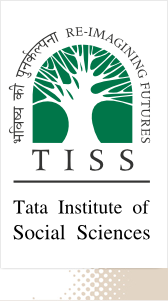 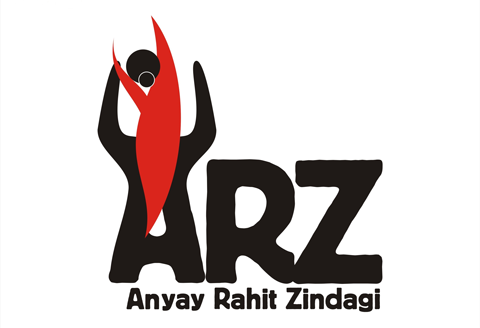 APPLICATION FORM 
– Leadership to Combat Human TraffickingCONTACT DETAILSCONTACT DETAILSCONTACT DETAILSCONTACT DETAILSFull nameFull nameFull nameMailing addressMailing addressMailing addressState / UTState / UTState / UTMobile numberMobile numberMobile numberEmail IDEmail IDEmail IDDate of Birth (DD/MM/YYYY)Date of Birth (DD/MM/YYYY)Date of Birth (DD/MM/YYYY)What is your mother tongue?What is your mother tongue?What is your mother tongue?ORGANISATION DETAILS (Fill this, if you are associated with an organization) ORGANISATION DETAILS (Fill this, if you are associated with an organization) ORGANISATION DETAILS (Fill this, if you are associated with an organization) ORGANISATION DETAILS (Fill this, if you are associated with an organization) Name of the OrganisationName of the OrganisationName of the OrganisationCore area of work of the organizationCore area of work of the organizationCore area of work of the organizationYour designation/ roleYour designation/ roleYour designation/ roleWebsite addressWebsite addressWebsite addressACADEMIC PROFILE AND SKILL ACADEMIC PROFILE AND SKILL ACADEMIC PROFILE AND SKILL ACADEMIC PROFILE AND SKILL Height qualificationHeight qualificationHeight qualificationHave you written any article/ paper/ reports on human trafficking?
 If yes, Please mention the same.Have you written any article/ paper/ reports on human trafficking?
 If yes, Please mention the same.Have you written any article/ paper/ reports on human trafficking?
 If yes, Please mention the same.PROGRAM DETAILSPROGRAM DETAILSPROGRAM DETAILSPROGRAM DETAILSWhat is your expectation from the course/ How would you like to use the learning?(Not more than 100 words)What is your expectation from the course/ How would you like to use the learning?(Not more than 100 words)Assess the human trafficking scenario in your state. 
(Not More than 750 words)Assess the human trafficking scenario in your state. 
(Not More than 750 words)Suggest three key intervention/ approach/ change in existing programe that will contribute positively to cause? 
(Not More than 300 words)Suggest three key intervention/ approach/ change in existing programe that will contribute positively to cause? 
(Not More than 300 words)SCHOLARSHIP DETAILS 
(We encourage the participant to bear their travel cost so that we would be able to consider more participation. Air travel will be considered for the places more than 1000 KM from Mumbai)SCHOLARSHIP DETAILS 
(We encourage the participant to bear their travel cost so that we would be able to consider more participation. Air travel will be considered for the places more than 1000 KM from Mumbai)SCHOLARSHIP DETAILS 
(We encourage the participant to bear their travel cost so that we would be able to consider more participation. Air travel will be considered for the places more than 1000 KM from Mumbai)SCHOLARSHIP DETAILS 
(We encourage the participant to bear their travel cost so that we would be able to consider more participation. Air travel will be considered for the places more than 1000 KM from Mumbai)Do you need travel support   Yes                         No   Yes                         No   Yes                         NoSource cityPlease mention, if you require any other supportUNDERTAKINGUNDERTAKINGUNDERTAKINGUNDERTAKINGAll informations provided above are right and unambiguous to best of my knowledge.

Date:                                                                                                                                         Signature
Place: All informations provided above are right and unambiguous to best of my knowledge.

Date:                                                                                                                                         Signature
Place: All informations provided above are right and unambiguous to best of my knowledge.

Date:                                                                                                                                         Signature
Place: All informations provided above are right and unambiguous to best of my knowledge.

Date:                                                                                                                                         Signature
Place: 